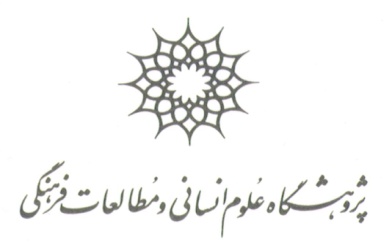 فرم پيش ثبت نام  الکترونیکی  دوره مقدماتي  تربیت مربی برنامه فلسفه براي كودكان و نوجوانان(خرداد91)نام:                                                                             نام خانوادگی:                                               سال تولد:                                  كد ملي:    شماره تلفن:                                                             تلفن همراه:                                                          ایمیل:آدرس پستی:میزان تحصیلات:                                                         رشته تحصیلی:سال اخذ آخرین مدرک تحصیلی:                                          دانشگاه محل تحصیل:میزان آشنایی با برنامه فبک:                                                                 طریقه آشنایی با برنامه فبک:در کدام یک از برنامه های گروه فبک و چه زمانی شرکت کردهاید؟ (حتماً نام برنامه را ذکر کنید)1-2-3-شغل:                                                                          محل اشتغال:آدرس محل کار:                     اينجانب  ................................................................... متقاضي شركت در  تمامی روزها روز اول: مفاهیم اصلی فبك. نقش داستان در رشد شخصیت کودک. نقش وويژگي هاي مربی فبك روز دوم: نظریه های تعلیم وتربیت در برنامه. حلق كند و كاو . كارگاه عملي روز سوم: نظریه های روانشناختی در این حوزه. كارگاه عملي غیبت بیش از 3 جلسه، در کلّ دو دوره (خرداد و تيرماه)، به منظور شرکت در آزمون و اخذ مجوز مربیگری مجاز نمی باشد. توضیح اینکه منظور از هر جلسه، دوساعت است؛ (مثلاً 10 -8 )  				                                                                                                 تاريخ تكميل فرم 			امضا